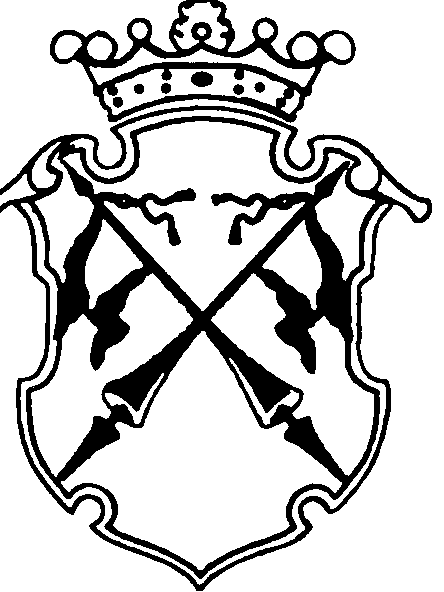 РЕСПУБЛИКА   КАРЕЛИЯКОНТРОЛЬНО-СЧЕТНЫЙ КОМИТЕТСОРТАВАЛЬСКОГО МУНИЦИПАЛЬНОГО РАЙОНАЗАКЛЮЧЕНИЕНА ПРОВЕДЕНИЕ ФИНАНСОВО-ЭКОНОМИЧЕСКОЙ ЭКСПЕРТИЗЫна проект постановления администрацииСортавальского городского поселения«Переселение граждан из аварийного жилищного фондас учетом необходимости развития малоэтажного строительствана территории Сортавальского городского поселения	на 2014-2016 годы»	«30» января 2017г.                                                                                        №2Основание для проведения экспертизы: п.7 ч.2 статьи 9 федерального закона  от 07.02.2011г. №6-ФЗ «Об общих принципах организации и деятельности контрольно-счетных органов субъектов Российской Федерации и муниципальных образований», ч.2 статьи 157 Бюджетного Кодекса РФ, п.7 статьи 7 Положения о контрольно-счетном комитете Сортавальского муниципального района, утвержденного Решением Совета Сортавальского муниципального района от 26.01.2012г. №232, подпункт 7 п.1.2 Соглашения о передаче полномочий контрольно-счетного органа Сортавальского городского поселения по осуществлению внешнего муниципального финансового контроля Контрольно-счетному комитету Сортавальского муниципального района от «22» декабря 2016г. Цель экспертизы: оценка финансово-экономических обоснований на предмет обоснованности расходных обязательств бюджета Сортавальского городского поселения в проекте постановления администрации Сортавальского городского поселения «О внесении изменений в ведомственную целевую программу администрации Сортавальского городского поселения «Переселение граждан из аварийного жилищного фонда с учетом необходимости развития малоэтажного строительства на территории Сортавальского городского поселения на 2014-2016 годы.», утвержденную постановление администрации Сортавальского поселения от 08 августа 2014 года № 47».Предмет экспертизы: проект постановления администрации Сортавальского городского поселения «О внесении изменений в постановление администрации Сортавальского поселения от 08 августа 2014г. № 47 «Об утверждении муниципальной адресной программы «Переселение граждан из аварийного жилищного фонда с учетом необходимости развития малоэтажного строительства на территории Сортавальского городского поселения на 2014-2016 годы».Контрольно-счетный комитет Сортавальского муниципального района произвел экспертизу представленного Сортавальским городским поселением проекта Постановления проект постановления администрации Сортавальского городского поселения «О внесении изменений в постановление администрации Сортавальского поселения от 08 августа 2014г. № 47 «Об утверждении муниципальной адресной программы «Переселение граждан из аварийного жилищного фонда с учетом необходимости развития малоэтажного строительства на территории Сортавальского городского поселения на 2014-2016 годы» (далее Программа).Рассмотрев указанные документы, Контрольно- счетный комитет Сортавальского муниципального района пришел к следующим выводам:Полномочия по установлению расходных обязательств подтверждены.Паспорт программы составлен по форме согласно Приложению 1 к Порядку принятия решений о разработке, формировании, реализации и оценке эффективности муниципальных программ Сортавальского городского поселения, утвержденный Постановлением Администрации Сортавальского городского поселения от 22.04.2015г. № 26. (далее – Порядок МП).Цель и задачи МЦП соответствуют стратегии изложенной в программе социально-экономического развития Сортавальского городского поселения на 2015-2017 годы.В описательной части Программы раскрыто содержание проблемы.Цели Программы соответствует поставленной проблеме. Планируемые задачи соответствуют целям программы.В соответствии с п.3.3. Порядка МП планируемые количественные и качественные показатели эффективности реализации Программы, выраженные через систему показателей, соответствующих целям и задачам Программы оформлены по форме согласно Приложению №2 к Порядку МП.В соответствие с п.3.4. Порядка МП обоснование объема финансовых ресурсов, необходимых для реализации Программы, изложено по форме согласно Приложению №3 к Порядку МП.Нарушения и недостатки, выявленные в ходе контрольного мероприятия «Проверка использования средств бюджетов Сортавальского и Вяртсильского городских поселений, направленных на реализацию мероприятий по переселению граждан из аварийного жилого фонда в 2015г. и 9 мес.2016 года» устранены.ЗАКЛЮЧЕНИЕ: Контрольно-счетный комитет Сортавальского муниципального района представленный проект постановления администрации Сортавальского городского поселения «О внесении изменений в постановление администрации Сортавальского поселения от 08 августа 2014г. № 47 «Об утверждении муниципальной адресной программы «Переселение граждан из аварийного жилищного фонда с учетом необходимости развития малоэтажного строительства на территории Сортавальского городского поселения на 2014-2016 годы» рекомендует утвердить.Председатель Контрольно-счетного комитета                  		Н.А. Астафьева